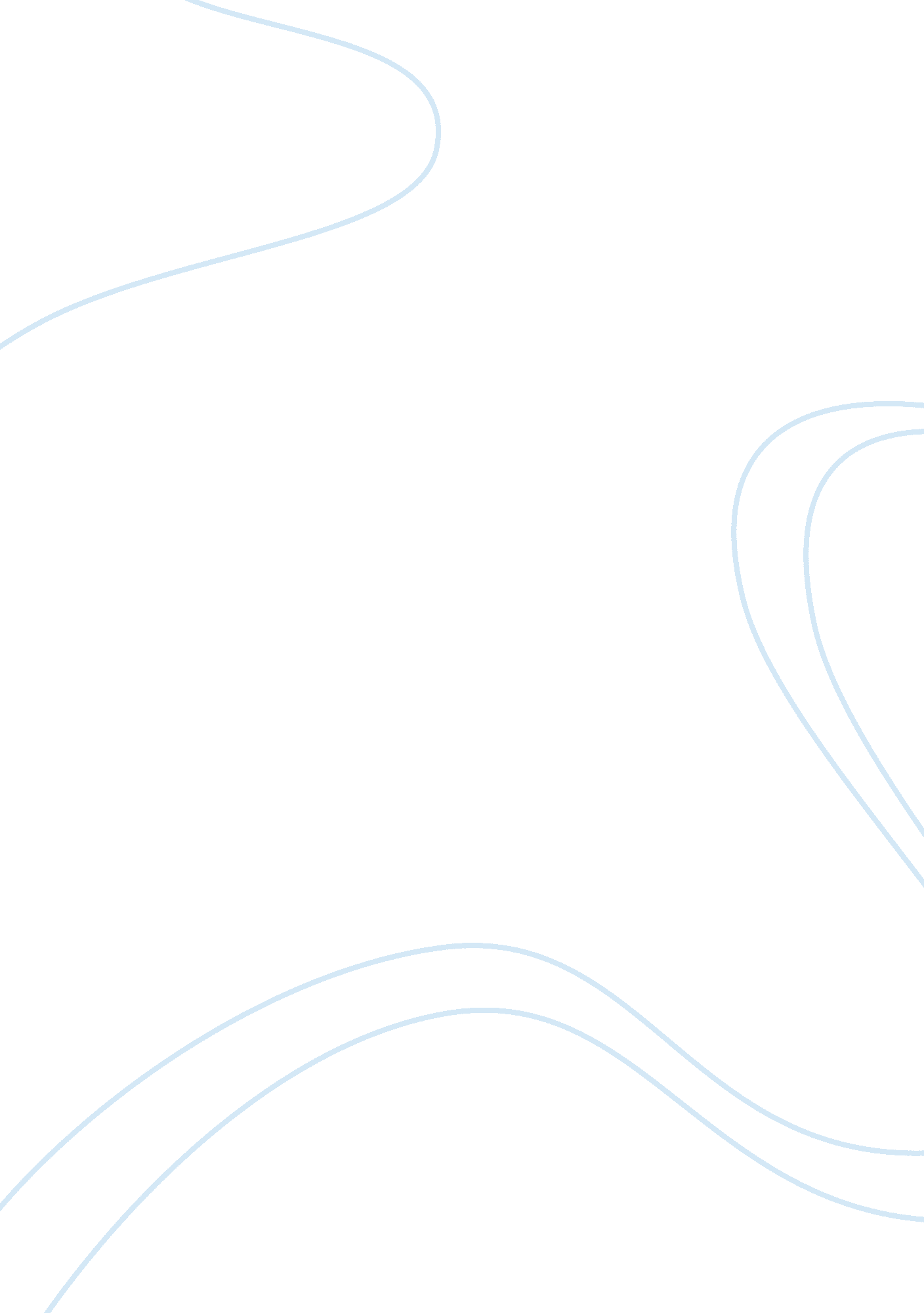 Client server computingTechnology, Information Technology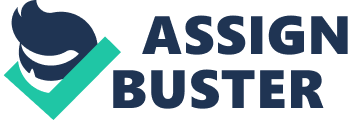 nExtract of sample " Client/Server Computing" n nFull Paper Java Message Service Java message service is an application programming interface that is also known as Java messageoriented middleware (MOM) that is deployed to exchange messages between two or more clients. Moreover, this service is developed by the Java Community Process called as JSR 914 (Java message service. 2007). MOM injects the construction of distributed systems by transferring messages via applications within the network. Moreover, MOM also makes a checksum on messages for successful delivery. Furthermore, MOM also provides certain features such as load balancing, scalability options, fault checking and support for transactions. The role of API is to construct a message and colonize it with data related to applications along with transmission of message by assigning routing information for final delivery of a message. n 
nBusiness Process Execution Language n 
nBPEL that is called as the business process execution language has deployed a standard for enterprise applications that utilizes software components as web services. The processes of this language are processed and executed by a centralized engine known as ‘ orchestration’. Likewise, this engine addresses and facilitates factors such as scalability and categorization of administrative domains (LI, MUTHUSAMY, & JACOBSEN, 2010). As BPEL is a globally recognized syntax for the engine known as ‘ orchestration’, exchanging messages in a huge global network, where there are hundreds of applications with complex processes are running, is easier without the requirement of specific expertise in any programming language. Likewise, employees with BPEL skills can model the processes visually and will produce the XML document by a BPEL syntax. n 
nWS Co ordination n 
nWeb services coordination is basically a service architecture that provides a pair of modular protocol building blocks that can be used to construct protocols relevant to specific applications. Likewise, the protocols that are included in the WS coordination are frameworks to develop activities to reach to the conclusion for joint operations. Moreover, these provisions and specific requirements lay a foundation for constructing a robust distributed application that is required to perform joint operations. For example, we assume a sign-on service that is centralized and activates a client application for authentication for a single time. Next, the provided user / password will be granted access to required web services. Conversely, for signing off from the application, only single operation will fulfill this task, irrespective to logged on to different web services. Moreover, security issues must be considered for authentication procedures such as XML encryption and XML digital signatures that may provide high assurance of security. In summary, WS coordination is comprehensive enough to revolutionize as a standard on the Internet for activity synchronization. Moreover, WS coordination provides services related to activity and registration that is amplified to plugins and protocols that facilitate domain specific requirements. n 
nErrors in XML File n 
nIn the exiting XML document named as ‘ Inventory1. xml’ following errors were found: n 
nOn line number 15, the element type named as ‘ BOOK’ must be terminated by the matching end tag i. e. References n 
nJava message service. (2007). Network Dictionary, , 267-267. n 
nLI, G., MUTHUSAMY, V., & JACOBSEN, H. (2010). A distributed service-oriented architecture for business process execution. ACM Transactions on the Web, 4(1), 2-2: 33. doi: 10. 1145/1658373. 1658375 